Фисенко Даниэла Сергеевна(Фамилия Имя Отчество)ОСНОВНАЯ ИНФОРМАЦИЯ:ОБРАЗОВАНИЕ:Дата рождения:05.06.2002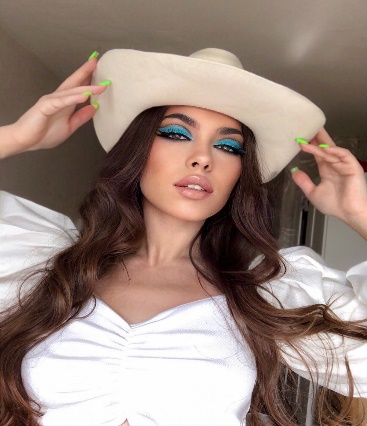 Семейное положение:Не замужем Место жительства:     Г. Хабаровск, ул. Бондаря 13, кв. 36Телефон:89098882288E-mail:   Dana.fisenko@mail.ruЦЕЛЬ:Соискание должности стилиста по волосамПериод 
обученияНазвание 
учебного 
учрежденияСпециальность/профессия2018г.-2022г.КГА ПОУ «Хабаровский технологический колледж»Технология парикмахерского искусства Опыт работы,Практика: Учебная парикмахерская «Пчелка»Данные о курсовых и дипломных работах: Курсовая работа на тему: Разработка технологического процесса комплексной парикмахерской услуги по выполнению салонного окрашивания. Курсовая работа на тему: Создание коллекции ретро причесок.Профессиональные навыки: Базовые знания стрижек, базовые знания колористики, умение создавать прически для любых мероприятий, профессиональный макияж и укладка волос, индивидуальный подход к каждому клиенту.Дополнительные навыки:Умение самостоятельно принимать решения, стрессоустойчивость, умение работать в коллективе.Личные качества: Ответственная, пунктуальная, креативная, коммуникабельная, неконфликтная, отсутствие вредных привычек, трудолюбивая.На размещение в банке данных резюме выпускников на сайте колледжа моей персональной информации и фото СОГЛАСЕН(-НА) Согласна 